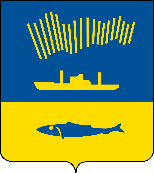 АДМИНИСТРАЦИЯ ГОРОДА МУРМАНСКАП О С Т А Н О В Л Е Н И Е    .  .                                                                                                      №        Об отмене постановления администрациигорода Мурманска от 22.07.2010 № 1273 «О типовом регламенте работы комиссии по проведению торгов на право заключения договоров аренды объектов муниципального нежилого фонда города Мурманска»В соответствии с Федеральным законом от 06.10.2003 № 131-ФЗ
«Об общих принципах организации местного самоуправления в Российской Федерации», Уставом муниципального образования городской округ
город-герой Мурманск, Приказом Федеральной антимонопольной службы 
от 21.03.2023 № 147/23 «О порядке проведения конкурсов или аукционов
на право заключения договоров аренды, договоров безвозмездного пользования, договоров доверительного управления имуществом, иных договоров, предусматривающих переход прав в отношении государственного или муниципального имущества, и перечне видов имущества, в отношении которого заключение указанных договоров может осуществляться путем проведения торгов в форме конкурса», Положением о порядке управления
и распоряжения имуществом города Мурманска, утвержденным решением Совета депутатов города Мурманска от 29.01.2015 № 8-100,
п о с т а н о в л я ю: 1. Отменить постановление администрации города Мурманска
от 22.07.2010 № 1273 «О типовом регламенте работы комиссии по проведению торгов на право заключения договоров аренды объектов муниципального нежилого фонда города Мурманска».2. Отделу информационно-технического обеспечения и защиты информации администрации города Мурманска (Кузьмин А.Н.) разместить настоящее постановление с приложением на официальном сайте администрации города Мурманска в сети Интернет.3. Редакции газеты «Вечерний Мурманск» (Елкин А.Е.) опубликовать настоящее постановление с приложением.4. Настоящее постановление вступает в силу со дня подписания.5. Контроль за выполнением настоящего постановления возложить
на заместителя главы администрации города Мурманска Синякаева Р.Р.Глава администрациигорода Мурманска                                                                        Ю.В. Сердечкин